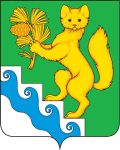 АДМИНИСТРАЦИЯ БОГУЧАНСКОГО РАЙОНАП О С Т А Н О В Л Е Н И Е11. 08. 2023 г.	               с. Богучаны                               № 807-пО внесении изменений в муниципальную  программу Богучанского района «Развитие культуры», утвержденную постановлением администрации Богучанского района от 01.11.2013 № 1392-пВ соответствии со статьей 179 Бюджетного кодекса Российской Федерации, постановлением администрации Богучанского района от 17.07.2013  № 849-п «Об утверждении Порядка принятия решений о разработке муниципальных программ Богучанского района, их формировании и реализации», статьями  7,43,47  Устава Богучанского района Красноярского края  ПОСТАНОВЛЯЮ:1. Внести изменения в муниципальную программу Богучанского района «Развитие культуры» утвержденную постановлением администрации Богучанского района от 01.11.2013 № 1392-п следующего содержания;1.1. В разделе 1. Паспорт муниципальной программы Богучанского района «Развитие культуры», строку «Ресурсное обеспечение программы, в том числе в разбивке по всем источникам финансирования по годам реализации», читать в новой редакции:Раздел 6 «Перечень подпрограмм с указанием сроков их реализации и ожидаемых результатов», добавить строками следующего содержания: - Капитальный ремонт уличной сцены СДК п. Октябрьский.1.2. В приложении № 7 к муниципальной программе Богучанского района «Развитие культуры», в паспорте подпрограммы «Обеспечение условий реализации программы и прочие мероприятия», строку «Объемы и источники финансирования подпрограммы», читать в новой редакции:В  раздел   2.6    «Мероприятия Подпрограммы», добавить строку следующего содержания;-Капитальный ремонт уличной сцены СДК п. Октябрьский.1.3.  Приложение № 2 к муниципальной программе  «Информация о распределении планируемых расходов по мероприятиям программы, подпрограммам муниципальной программы Богучанского района  «Развитие культуры», изложить в новой редакции согласно приложению № 1.	1.4. Приложение № 3 к муниципальной программе  «Информация о ресурсном обеспечении и прогнозной оценке расходов на реализацию целей муниципальной программы Богучанского района  «Развитие культуры» с учетом источников финансирования, в том числе по уровням бюджетной системы» изложить в новой редакции согласно приложению № 2.1.5. Приложение № 2 к подпрограмме «Обеспечение условий реализации программы и прочие мероприятия» реализуемой в рамках муниципальной программы Богучанского района, «Перечень мероприятий подпрограммы «Обеспечение условий реализации программы и прочие мероприятия» с указанием объема средств на их реализацию и ожидаемых результатов» изложить в новой редакции согласно приложению № 3.2.    Контроль за исполнением настоящего постановления возложить на заместителя Главы Богучанского района по социальным вопросам И.М.  Брюханова.3. Постановление вступает в силу со дня, следующего за днем опубликования в  Официальном вестнике Богучанского района.Глава  Богучанского района 	                                                      А.С. МедведевРесурсное обеспечение программы в том числе в разбивке по всем источникам финансирования по годам реализацииОбщий объем финансирования программы –  3 241 643 876, 99 рублей, в том числе по годам:в 2014 году – 165 587 445,10 рублей, в том числе;147 113 242, 51 рублей - средства районного бюджета,17 152 940,00 рублей - средства бюджета поселений.1 321 262,59 рублей - средства краевого бюджета в 2015 году – 180 027 426,26 рублей, в том числе;153 119 165,26 рублей - средства районного бюджета,26 053 396,00 рублей - средства бюджета поселений,686 165,00  рублей - средства краевого бюджета,168 700,00 рублей -средства федерального бюджета. в 2016 году – 191  857  789,95  рублей, в том числе;162  674 471,95  рублей -средства районного бюджета,25 406 310,00 рублей -средства бюджета поселений,3 708 608,00 рублей – средства краевого бюджета,68 400,00 рублей -средства федерального бюджета.в 2017 году – 216 579 777,79 рублей, в том числе;167 709 020,86 рублей -средства районного бюджета,32 087 867,00  рублей -средства бюджета поселений;16 215 399,93  рублей -средства  краевого бюджета;567 490,00 рублей -средства федерального бюджета.в 2018 году – 247 471 687,90 рублей, в том числе;221 745 677,90 рублей -средства районного бюджета,24 335 660,00  рублей -средства  краевого бюджета;1 390 350,00 рублей -средства федерального бюджета.в 2019 году – 281 222 262,79 рублей, в том числе;244 556 162,79 рублей -средства районного бюджета;34 885 600,00  рублей -средства  краевого бюджета;1 780 500,00  рублей -средства федерального бюджета.в 2020 году – 287 472 130,95 рублей, в том числе;282 374 910,95 рублей - средства районного бюджета;4 506 320,46  рублей - средства  краевого бюджета;590 899,54  рублей - средства  федерального бюджета.в 2021 году – 299 769 754,07  рублей  в том числе;295 321 624,07 рублей -средства районного бюджета;1 866 612,26  рублей -средства  краевого бюджета;2 581 517,74  рублей - средства  федерального бюджета.в 2022 году – 356 888 966,58 рублей, в том числе;305 722 386,58 рублей -средства районного бюджета;49 675 271,33  рублей -средства  краевого бюджета;1 491 308,67  рублей -средства  федерального  бюджета.в 2023 году – 364 609 731,60 рублей, в том числе;335 958 938,60 рублей -средства районного бюджета;28 398 243,28   рублей -средства  краевого бюджета;252 549,72  рублей -средства  федерального  бюджета.в 2024 году – 325 078 302,00 рублей, в том числе;324 420 502,00 рублей -средства районного бюджета;440 477,55 рублей -средства  краевого бюджета;217 322,45 рублей -средства  федерального  бюджета.в 2025 году – 325 078 602,00 рублей, в том числе;324 420 502,00 рублей -средства районного бюджета;446 685,10 рублей -средства  краевого бюджета;211 414,90 рублей -средства  федерального  бюджета.Объемы и источники финансирования ПодпрограммыОбщий объем финансирования подпрограммы – 730 810 274,32  рублей, в том числе по годам:средства районного бюджета:в 2022 году – 165 675 290,72 рублей;в 2023 году – 177 440 542,60 рублей;в 2024 году – 165 903 806,00 рублей;в 2025 году – 165 903 806,00 рублей.средства  краевого бюджета: в 2022 году – 32 002 916,06 рублей;в 2023 году – 22 598 065,73 рублей;в 2024 году – 440 477,55 рублей.средства федерального бюджета:в 2022 году – 1 250 619,94  рублей;в 2023 году – 35 227,27  рублей.Приложение № 1 к постановлению администрации Богучанского района  от      "11 "   08     2023г.   №807-п 
Приложение №2 к  муниципальной программе Богучанского района "Развитие культуры"Информация о распределении планируемых расходов  по мероприятиям программы, подпрограммам муниципальной программы Богучанского района «Развитие культуры»Статус (муниципальная программа, подпрограмма)Наименование  программы, подпрограммыНаименование ГРБСГРБСРасходы по годам (руб.)Расходы по годам (руб.)Расходы по годам (руб.)Расходы по годам (руб.)Расходы по годам (руб.)Статус (муниципальная программа, подпрограмма)Наименование  программы, подпрограммыНаименование ГРБСГРБС2022 год2023 год2024 год2025 годИтого на  
2022-2025 годыМуниципальная программаРазвитие культурывсего расходные обязательства по программе000                356 888 966,58                 364 609 731,60                  325 078 302,00                   325 078 602,00              1 371 281 716,58   Муниципальная программаРазвитие культурыв том числе по ГРБС:Муниципальная программаРазвитие культурыМуниципальное казенное учреждение «Муниципальная служба Заказчик»;830                  22 109 153,36                        110 181,86                                        -                    22 219 335,22   Муниципальная программаРазвитие культурыМуниципальное казенное учреждение «Управление  культуры, физической культуры, спорта и молодежной политики  Богучанского района»856                334 779 813,22                 364 125 664,14                  325 078 302,00                   325 078 602,00              1 349 062 381,36   Подпрограмма 1Культурное наследиевсего расходные обязательства по подпрограмме856                  48 699 132,30                   52 050 217,00                    50 450 517,00                     50 450 817,00                 201 650 683,30   Подпрограмма 1Культурное наследиев том числе по ГРБС:                                  -    Подпрограмма 1Культурное наследие Муниципальное казенное учреждение «Управление  культуры, физической культуры, спорта и молодежной политики  Богучанского района»856                  48 699 132,30                   52 050 217,00                    50 450 517,00                     50 450 817,00                 201 650 683,30   Подпрограмма 2Искусство и народное творчествовсего расходные обязательства по подпрограмме000                109 261 007,56                 112 485 679,00                  108 723 979,00                   108 723 979,00                 439 194 644,56   Подпрограмма 2Искусство и народное творчествов том числе по ГРБС:                                  -    Подпрограмма 2Искусство и народное творчествоМуниципальное казенное учреждение «Управление  культуры, физической культуры, спорта и молодежной политики  Богучанского района»856                109 261 007,56                 112 485 679,00                  108 723 979,00                   108 723 979,00                 439 194 644,56   Подпрограмма 3Обеспечение условий  реализации  программы и прочие мероприятиявсего расходные обязательства по подпрограмме000                198 928 826,72                 200 073 835,60                  165 903 806,00                   165 903 806,00                 730 810 274,32   Подпрограмма 3Обеспечение условий  реализации  программы и прочие мероприятияв том числе по ГРБС:                                  -    Подпрограмма 3Обеспечение условий  реализации  программы и прочие мероприятияМуниципальное казенное учреждение «Муниципальная служба Заказчик»;830                  22 109 153,36                        110 181,86                                        -                                          -                    22 219 335,22   Подпрограмма 3Обеспечение условий  реализации  программы и прочие мероприятия
Муниципальное казенное учреждение «Управление  культуры, физической культуры, спорта и молодежной политики  Богучанского района»*856                176 819 673,36                 199 589 768,14                  165 903 806,00                   165 903 806,00                 708 217 053,50   Приложение № 2 к постановлению администрации Богучанского района  от    "11 "   08     2023г.   №807-п 
Приложение №3 к  муниципальной программеБогучанского района "Развитие культуры"Информация о ресурсном обеспечении и прогнозной оценке расходов на реализацию целей 
муниципальной  программы Богучанского района «Развитие культуры» с учетом источников финансирования, в том числе по уровням бюджетной системыСтатус Наименование  программы,  подпрограммыИсточники финансированияОценка расходов (руб), годыОценка расходов (руб), годыОценка расходов (руб), годыОценка расходов (руб), годыОценка расходов (руб), годыСтатус Наименование  программы,  подпрограммыИсточники финансирования2022 год2023 год2024 год2025 годИтого на  
2022-2025 годыМуниципальная программаРазвитие культурыВсего           356 888 966,58              364 609 731,60           325 078 302,00             325 078 602,00                            1 371 655 602,18   Муниципальная программаРазвитие культурыв том числе :Муниципальная программаРазвитие культурыфедеральный бюджет              1 491 308,67                     252 549,72                  217 322,45                    211 414,90                                   2 172 595,74   Муниципальная программаРазвитие культурыкраевой бюджет            49 675 271,33                28 398 243,28                  440 477,55                    446 685,10                                 78 960 677,26   Муниципальная программаРазвитие культурырайонный бюджет          305 722 386,58              335 958 938,60           324 420 502,00             324 420 502,00                            1 290 522 329,18   Подпрограмма 1Культурное наследиеВсего             48 699 132,30                52 050 217,00             50 450 517,00               50 450 817,00                               201 650 683,30   Подпрограмма 1Культурное наследиев том числе :Подпрограмма 1Культурное наследиефедеральный бюджет                 240 688,73                     217 322,45                  217 322,45                    211 414,90                                      886 748,53   Подпрограмма 1Культурное наследиекраевой бюджет              6 524 341,27                  2 040 177,55                  440 477,55                    446 685,10                                   9 451 681,47   Подпрограмма 1Культурное наследиерайонный бюджет            41 934 102,30                49 792 717,00             49 792 717,00               49 792 717,00                               191 312 253,30   Подпрограмма 2Исскуство и народное творчествоВсего           109 261 007,56              112 485 679,00           108 723 979,00             108 723 979,00                               439 194 644,56   Подпрограмма 2Исскуство и народное творчествов том числе :                                                  -    Подпрограмма 2Исскуство и народное творчествофедеральный бюджет                                                  -    Подпрограмма 2Исскуство и народное творчествокраевой бюджет            11 148 014,00                  3 760 000,00                                  -                                     -                                  14 908 014,00   Подпрограмма 2Исскуство и народное творчестворайонный бюджет            98 112 993,56              108 725 679,00           108 723 979,00             108 723 979,00                               424 286 630,56   Подпрограмма 3Обеспечение условий реализации  программы и прочие мероприятияВсего           198 928 826,72              200 073 835,60           165 903 806,00             165 903 806,00                               730 810 274,32   Подпрограмма 3Обеспечение условий реализации  программы и прочие мероприятияв том числе :                                                  -    Подпрограмма 3Обеспечение условий реализации  программы и прочие мероприятияфедеральный бюджет              1 250 619,94                       35 227,27                                  -                                     -                                    1 285 847,21   Подпрограмма 3Обеспечение условий реализации  программы и прочие мероприятиякраевой бюджет            32 002 916,06                22 598 065,73                                  -                                     -                                  54 600 981,79   Подпрограмма 3Обеспечение условий реализации  программы и прочие мероприятиярайонный бюджет          165 675 290,72              177 440 542,60           165 903 806,00             165 903 806,00                               674 923 445,32   Подпрограмма 3Обеспечение условий реализации  программы и прочие мероприятияюридические лица                                                  -    Приложение № 3 к постановлению администрации Богучанского района  от    "11 "   08     2023г.   №807-п 
Приложение №2
к подпрограмме "Обеспечение условий реализации программы и прочие мероприятия",реализуемой в рамках   муниципальной программы Богучанского района "Развитие культуры"Перечень мероприятий подпрограммы «Обеспечение условий реализации  программы  и прочие мероприятия» с указанием объема средств на их реализацию и ожидаемых результатов№Наименование  программы, подпрограммыГРБС Код бюджетной классификацииКод бюджетной классификацииКод бюджетной классификацииКод бюджетной классификацииКод бюджетной классификацииРасходы по годам реализации подпрограммы (руб.)Расходы по годам реализации подпрограммы (руб.)Расходы по годам реализации подпрограммы (руб.)Расходы по годам реализации подпрограммы (руб.)Расходы по годам реализации подпрограммы (руб.)Ожидаемый результат от реализации подпрограммного мероприятия
 (в натуральном выражении)№Наименование  программы, подпрограммыГРБС ГРБСРзПрЦСРЦСРЦСР2022 год2023год2024 год2025 годИтого на 2022 -2025 годыОжидаемый результат от реализации подпрограммного мероприятия
 (в натуральном выражении)Цель. Создание условий для устойчивого развития отрасли «культура»Цель. Создание условий для устойчивого развития отрасли «культура»Цель. Создание условий для устойчивого развития отрасли «культура»Цель. Создание условий для устойчивого развития отрасли «культура»Цель. Создание условий для устойчивого развития отрасли «культура»Цель. Создание условий для устойчивого развития отрасли «культура»Цель. Создание условий для устойчивого развития отрасли «культура»Цель. Создание условий для устойчивого развития отрасли «культура»Цель. Создание условий для устойчивого развития отрасли «культура»Цель. Создание условий для устойчивого развития отрасли «культура»Цель. Создание условий для устойчивого развития отрасли «культура»Цель. Создание условий для устойчивого развития отрасли «культура»1Задача 1. Развитие системы дополнительного образования в области культурыЗадача 1. Развитие системы дополнительного образования в области культурыЗадача 1. Развитие системы дополнительного образования в области культурыЗадача 1. Развитие системы дополнительного образования в области культурыЗадача 1. Развитие системы дополнительного образования в области культурыЗадача 1. Развитие системы дополнительного образования в области культурыЗадача 1. Развитие системы дополнительного образования в области культурыЗадача 1. Развитие системы дополнительного образования в области культурыЗадача 1. Развитие системы дополнительного образования в области культурыЗадача 1. Развитие системы дополнительного образования в области культурыЗадача 1. Развитие системы дополнительного образования в области культурыЗадача 1. Развитие системы дополнительного образования в области культуры1.1.Обеспечение деятельности (оказание услуг) подведомственных учрежденийМКУ«Управление  культуры, физической культуры, спорта и молодежной политики  Богучанского района»85607030530040000         37 981 491,47           44 660 877,00           44 660 877,00           44 660 877,00                 171 964 122,47    Число человеко-часов  составит 191 461 ч/час 1.1.Обеспечение деятельности (оказание услуг) подведомственных учрежденийМКУ«Управление  культуры, физической культуры, спорта и молодежной политики  Богучанского района»856070305330010340           1 106 700,00                     1 106 700,00    Число человеко-часов  составит 191 461 ч/час 1.1.Обеспечение деятельности (оказание услуг) подведомственных учрежденийМКУ«Управление  культуры, физической культуры, спорта и молодежной политики  Богучанского района»85607030530027240              613 000,00             1 045 000,00                     1 658 000,00    Число человеко-часов  составит 191 461 ч/час 1.1.Обеспечение деятельности (оказание услуг) подведомственных учрежденийМКУ«Управление  культуры, физической культуры, спорта и молодежной политики  Богучанского района»85607030530027241           2 200 000,00             1 000 000,00                     3 200 000,00    Число человеко-часов  составит 191 461 ч/час 1.1.Обеспечение деятельности (оказание услуг) подведомственных учрежденийМКУ«Управление  культуры, физической культуры, спорта и молодежной политики  Богучанского района»85607030530027242           2 014 417,00                268 000,00                     2 282 417,00    Число человеко-часов  составит 191 461 ч/час 1.1.Обеспечение деятельности (оказание услуг) подведомственных учрежденийМКУ«Управление  культуры, физической культуры, спорта и молодежной политики  Богучанского района»85607030530041000         11 801 060,00           12 573 000,00           12 573 000,00           12 573 000,00                   49 520 060,00    Число человеко-часов  составит 191 461 ч/час 1.1.Обеспечение деятельности (оказание услуг) подведомственных учрежденийМКУ«Управление  культуры, физической культуры, спорта и молодежной политики  Богучанского района»85607030530045000              367 390,00                367 623,00                367 623,00                367 623,00                     1 470 259,00    Число человеко-часов  составит 191 461 ч/час 1.1.Обеспечение деятельности (оказание услуг) подведомственных учрежденийМКУ«Управление  культуры, физической культуры, спорта и молодежной политики  Богучанского района»8560703053004М000                59 000,00                  73 000,00                  73 000,00                  73 000,00                        278 000,00    Число человеко-часов  составит 191 461 ч/час 1.1.Обеспечение деятельности (оказание услуг) подведомственных учрежденийМКУ«Управление  культуры, физической культуры, спорта и молодежной политики  Богучанского района»8560703053004Г000           3 675 000,00             5 600 000,00             5 600 000,00             5 600 000,00                   20 475 000,00    Число человеко-часов  составит 191 461 ч/час 1.1.Обеспечение деятельности (оказание услуг) подведомственных учрежденийМКУ«Управление  культуры, физической культуры, спорта и молодежной политики  Богучанского района»8560703053004Э000              381 000,00                350 000,00                350 000,00                350 000,00                     1 431 000,00    Число человеко-часов  составит 191 461 ч/час 1.2.Оплата стоимости проезда в отпуск в соответствии с законодательствомМКУ«Управление  культуры, физической культуры, спорта и молодежной политики  Богучанского района»85607030530047000              472 460,44                330 000,00                330 000,00                330 000,00                     1 462 460,44    Оплата проезда к месту проведения отпуска и обратно 34 работникам Итого по задаче 1         60 671 518,91           66 267 500,00           63 954 500,00           63 954 500,00                 254 848 018,91   2Задача 2. Поддержка  творческих работниковЗадача 2. Поддержка  творческих работниковЗадача 2. Поддержка  творческих работниковЗадача 2. Поддержка  творческих работниковЗадача 2. Поддержка  творческих работниковЗадача 2. Поддержка  творческих работниковЗадача 2. Поддержка  творческих работниковЗадача 2. Поддержка  творческих работниковЗадача 2. Поддержка  творческих работниковЗадача 2. Поддержка  творческих работниковЗадача 2. Поддержка  творческих работниковЗадача 2. Поддержка  творческих работников2.1.Денежное поощрение победителям Конкурса на получение денежного поощрения лучшими муниципальными учреждениями культуры и образования в области культуры, находящимися на территории сельских поселений Красноярского края, и их работникамМКУ «Управление  культуры, физической культуры, спорта и молодежной политики  Богучанского района»*8560801053А255195053А255195053А255195                15 384,62                  14 772,73                          30 157,35    2022 г. Выплата денежного поощрения работнику МБУК БКМ им. Д.М. Андона
2023г. Выплата денежного поощрения работнику СДК "Юность" п. Чунояр филиал МБУК БМ РДК "Янтарь" 2.1.Денежное поощрение победителям Конкурса на получение денежного поощрения лучшими муниципальными учреждениями культуры и образования в области культуры, находящимися на территории сельских поселений Красноярского края, и их работникамМКУ «Управление  культуры, физической культуры, спорта и молодежной политики  Богучанского района»*8560801053А255195053А255195053А255195                34 615,38                  35 227,27                          69 842,65    2022 г. Выплата денежного поощрения работнику МБУК БКМ им. Д.М. Андона
2023г. Выплата денежного поощрения работнику СДК "Юность" п. Чунояр филиал МБУК БМ РДК "Янтарь" 2.1.Денежное поощрение победителям Конкурса на получение денежного поощрения лучшими муниципальными учреждениями культуры и образования в области культуры, находящимися на территории сельских поселений Красноярского края, и их работникамМКУ «Управление  культуры, физической культуры, спорта и молодежной политики  Богучанского района»*8560801053А255196053А255196053А255196                70 454,55                          70 454,55    
2022 год приобретение светового оборудования 2.1.Денежное поощрение победителям Конкурса на получение денежного поощрения лучшими муниципальными учреждениями культуры и образования в области культуры, находящимися на территории сельских поселений Красноярского края, и их работникамМКУ «Управление  культуры, физической культуры, спорта и молодежной политики  Богучанского района»*8560801053А255196053А255196053А255196                29 545,45                          29 545,45    
2022 год приобретение светового оборудования Итого  по задаче 2150 000,0050 000,00,00,0200 000,03.Задача 3. Развитие инфраструктуры отрасли «культура»Задача 3. Развитие инфраструктуры отрасли «культура»Задача 3. Развитие инфраструктуры отрасли «культура»Задача 3. Развитие инфраструктуры отрасли «культура»Задача 3. Развитие инфраструктуры отрасли «культура»Задача 3. Развитие инфраструктуры отрасли «культура»Задача 3. Развитие инфраструктуры отрасли «культура»Задача 3. Развитие инфраструктуры отрасли «культура»Задача 3. Развитие инфраструктуры отрасли «культура»Задача 3. Развитие инфраструктуры отрасли «культура»Задача 3. Развитие инфраструктуры отрасли «культура»Задача 3. Развитие инфраструктуры отрасли «культура»3.1.Приобретение основных средств и материальных запасов для осуществления видов деятельности бюджетных   учреждений культурыМКУ«Управление  культуры, физической культуры, спорта и молодежной политики  Богучанского района»*856070305300Ф0000                85 225,00                  76 000,00                        161 225,00    Приобретение основных средств для укрепления материально технической базы детских школ искусств 3.1.Приобретение основных средств и материальных запасов для осуществления видов деятельности бюджетных   учреждений культурыМКУ«Управление  культуры, физической культуры, спорта и молодежной политики  Богучанского района»*856070305     300      S486005     300      S486005     300      S4860          1 807 400,00                     1 807 400,00    Приобретение музыкальных инструментов МБУ ДО Ангарская ДШИ 3.1.Приобретение основных средств и материальных запасов для осуществления видов деятельности бюджетных   учреждений культурыМКУ«Управление  культуры, физической культуры, спорта и молодежной политики  Богучанского района»*856070305     300       S486005     300       S486005     300       S4860               18 257,00                          18 257,00    Приобретение музыкальных инструментов МБУ ДО Ангарская ДШИ 3.1.Приобретение основных средств и материальных запасов для осуществления видов деятельности бюджетных   учреждений культурыМКУ«Управление  культуры, физической культуры, спорта и молодежной политики  Богучанского района»*856080105300L4670              467 902,99                        467 902,99    

В 2022 году СДК п. Гремучий приобретение 250 театральных кресел, приобретение механики и одежды сцены 3.1.Приобретение основных средств и материальных запасов для осуществления видов деятельности бюджетных   учреждений культурыМКУ«Управление  культуры, физической культуры, спорта и молодежной политики  Богучанского района»*856080105300L4670           1 145 550,01                     1 145 550,01    

В 2022 году СДК п. Гремучий приобретение 250 театральных кресел, приобретение механики и одежды сцены 3.1.Приобретение основных средств и материальных запасов для осуществления видов деятельности бюджетных   учреждений культурыМКУ«Управление  культуры, физической культуры, спорта и молодежной политики  Богучанского района»*856080105300L4670                17 864,00                          17 864,00    

В 2022 году СДК п. Гремучий приобретение 250 театральных кресел, приобретение механики и одежды сцены 3.2.Капитальный ремонт и реконструкция зданий и помещений муниципальных учреждений культуры и образовательных учреждений в области культуры, выполнение мероприятий по повышению пожарной  и террористической безопасности учреждений, осуществляемых в процессе капитального ремонта и реконструкции зданий и помещенийМКУ«Управление  культуры, физической культуры, спорта и молодежной политики  Богучанского района»Муниципальное казенное учреждение «Муниципальная служба Заказчик»;856070305300Ц0000              150 000,00                        150 000,00   Проведение капитального ремонта  детских школ искусств3.2.Капитальный ремонт и реконструкция зданий и помещений муниципальных учреждений культуры и образовательных учреждений в области культуры, выполнение мероприятий по повышению пожарной  и террористической безопасности учреждений, осуществляемых в процессе капитального ремонта и реконструкции зданий и помещенийМКУ«Управление  культуры, физической культуры, спорта и молодежной политики  Богучанского района»Муниципальное казенное учреждение «Муниципальная служба Заказчик»;856080105300Ц0000                              -                 292 760,40                        292 760,40   В 2022, 2023 году проведение капитального ремонта СДК п. Красногорьевский, разработка ПСД на реконструкцию СДК п. Новохайский
2023 год проведение ремонта электропроводки СДК п. Гремучий3.2.Капитальный ремонт и реконструкция зданий и помещений муниципальных учреждений культуры и образовательных учреждений в области культуры, выполнение мероприятий по повышению пожарной  и террористической безопасности учреждений, осуществляемых в процессе капитального ремонта и реконструкции зданий и помещенийМКУ«Управление  культуры, физической культуры, спорта и молодежной политики  Богучанского района»Муниципальное казенное учреждение «Муниципальная служба Заказчик»;83008010530074840         15 000 000,00                   15 000 000,00   В 2022, 2023 году проведение капитального ремонта СДК п. Красногорьевский, разработка ПСД на реконструкцию СДК п. Новохайский
2023 год проведение ремонта электропроводки СДК п. Гремучий3.2.Капитальный ремонт и реконструкция зданий и помещений муниципальных учреждений культуры и образовательных учреждений в области культуры, выполнение мероприятий по повышению пожарной  и террористической безопасности учреждений, осуществляемых в процессе капитального ремонта и реконструкции зданий и помещенийМКУ«Управление  культуры, физической культуры, спорта и молодежной политики  Богучанского района»Муниципальное казенное учреждение «Муниципальная служба Заказчик»;83008010530074840           5 273 540,00                     5 273 540,00   В 2022, 2023 году проведение капитального ремонта СДК п. Красногорьевский, разработка ПСД на реконструкцию СДК п. Новохайский
2023 год проведение ремонта электропроводки СДК п. Гремучий3.2.Капитальный ремонт и реконструкция зданий и помещений муниципальных учреждений культуры и образовательных учреждений в области культуры, выполнение мероприятий по повышению пожарной  и террористической безопасности учреждений, осуществляемых в процессе капитального ремонта и реконструкции зданий и помещенийМКУ«Управление  культуры, физической культуры, спорта и молодежной политики  Богучанского района»Муниципальное казенное учреждение «Муниципальная служба Заказчик»;830 080105300S4840        10 908 000,00                   10 908 000,00   В 2022, 2023 году проведение капитального ремонта СДК п. Красногорьевский, разработка ПСД на реконструкцию СДК п. Новохайский
2023 год проведение ремонта электропроводки СДК п. Гремучий3.2.Капитальный ремонт и реконструкция зданий и помещений муниципальных учреждений культуры и образовательных учреждений в области культуры, выполнение мероприятий по повышению пожарной  и террористической безопасности учреждений, осуществляемых в процессе капитального ремонта и реконструкции зданий и помещенийМКУ«Управление  культуры, физической культуры, спорта и молодежной политики  Богучанского района»Муниципальное казенное учреждение «Муниципальная служба Заказчик»;830 080105300S4840             110 181,86                        110 181,86   В 2022, 2023 году проведение капитального ремонта СДК п. Красногорьевский, разработка ПСД на реконструкцию СДК п. Новохайский
2023 год проведение ремонта электропроводки СДК п. Гремучий3.2.Капитальный ремонт и реконструкция зданий и помещений муниципальных учреждений культуры и образовательных учреждений в области культуры, выполнение мероприятий по повышению пожарной  и террористической безопасности учреждений, осуществляемых в процессе капитального ремонта и реконструкции зданий и помещенийМКУ«Управление  культуры, физической культуры, спорта и молодежной политики  Богучанского района»Муниципальное казенное учреждение «Муниципальная служба Заказчик»;856080105300S6410          2 774 893,00                     2 774 893,00   Проведение ремонта фасада здания СДК Юность п. Чунояр, замена окон СДК п. Октябрьский3.2.Капитальный ремонт и реконструкция зданий и помещений муниципальных учреждений культуры и образовательных учреждений в области культуры, выполнение мероприятий по повышению пожарной  и террористической безопасности учреждений, осуществляемых в процессе капитального ремонта и реконструкции зданий и помещенийМКУ«Управление  культуры, физической культуры, спорта и молодежной политики  Богучанского района»Муниципальное казенное учреждение «Муниципальная служба Заказчик»;856080105300S6410             931 668,74                        931 668,74   3.2.Капитальный ремонт и реконструкция зданий и помещений муниципальных учреждений культуры и образовательных учреждений в области культуры, выполнение мероприятий по повышению пожарной  и террористической безопасности учреждений, осуществляемых в процессе капитального ремонта и реконструкции зданий и помещенийМКУ«Управление  культуры, физической культуры, спорта и молодежной политики  Богучанского района»Муниципальное казенное учреждение «Муниципальная служба Заказчик»;85608010530080000          4 101 480,00                     4 101 480,00    Проведение ремонта фасада здания центральной библиотеки и прилегающей к ней территории
 3.2.Капитальный ремонт и реконструкция зданий и помещений муниципальных учреждений культуры и образовательных учреждений в области культуры, выполнение мероприятий по повышению пожарной  и террористической безопасности учреждений, осуществляемых в процессе капитального ремонта и реконструкции зданий и помещенийМКУ«Управление  культуры, физической культуры, спорта и молодежной политики  Богучанского района»Муниципальное казенное учреждение «Муниципальная служба Заказчик»;85607030530080000          5 267 660,27                     5 267 660,27    Проведение ремонта фасада здания  Богучанской детской школы искусств и прилегающей к ней территории 3.2.Капитальный ремонт и реконструкция зданий и помещений муниципальных учреждений культуры и образовательных учреждений в области культуры, выполнение мероприятий по повышению пожарной  и террористической безопасности учреждений, осуществляемых в процессе капитального ремонта и реконструкции зданий и помещенийМКУ«Управление  культуры, физической культуры, спорта и молодежной политики  Богучанского района»Муниципальное казенное учреждение «Муниципальная служба Заказчик»;85608010530080000              770 000,00                        770 000,00    Проведение ряда мероприятий по устранению предписаний надзорных органов 3.2.Капитальный ремонт и реконструкция зданий и помещений муниципальных учреждений культуры и образовательных учреждений в области культуры, выполнение мероприятий по повышению пожарной  и террористической безопасности учреждений, осуществляемых в процессе капитального ремонта и реконструкции зданий и помещенийМКУ«Управление  культуры, физической культуры, спорта и молодежной политики  Богучанского района»Муниципальное казенное учреждение «Муниципальная служба Заказчик»;856080105300Ч0000             297 885,60                        297 885,60    Капитальный ремонт уличной сцены СДК п. Октябрьский 3.2.Капитальный ремонт и реконструкция зданий и помещений муниципальных учреждений культуры и образовательных учреждений в области культуры, выполнение мероприятий по повышению пожарной  и террористической безопасности учреждений, осуществляемых в процессе капитального ремонта и реконструкции зданий и помещенийМКУ«Управление  культуры, физической культуры, спорта и молодежной политики  Богучанского района»Муниципальное казенное учреждение «Муниципальная служба Заказчик»;83008010530080040           1 835 613,36                     1 835 613,36    Разработка ПСД на ремонт СДК п. Новохайский Итого  по задаче 3         24 745 695,36           26 586 186,87                                -                                 -                    51 331 882,23   4Задача 4. Обеспечение эффективного управления в отрасли "культура"Задача 4. Обеспечение эффективного управления в отрасли "культура"Задача 4. Обеспечение эффективного управления в отрасли "культура"Задача 4. Обеспечение эффективного управления в отрасли "культура"Задача 4. Обеспечение эффективного управления в отрасли "культура"Задача 4. Обеспечение эффективного управления в отрасли "культура"Задача 4. Обеспечение эффективного управления в отрасли "культура"Задача 4. Обеспечение эффективного управления в отрасли "культура"Задача 4. Обеспечение эффективного управления в отрасли "культура"Задача 4. Обеспечение эффективного управления в отрасли "культура"Задача 4. Обеспечение эффективного управления в отрасли "культура"Задача 4. Обеспечение эффективного управления в отрасли "культура"4.1.Выполнение функций в установленной сфере деятельностиМКУ«Управление  культуры, физической культуры, спорта и молодежной политики  Богучанского района»*85608040530040000         31 289 976,00           36 570 243,00           36 216 326,00           36 216 326,00                 140 292 871,00    Обеспечение реализации муниципальной программы на 100% 4.1.Выполнение функций в установленной сфере деятельностиМКУ«Управление  культуры, физической культуры, спорта и молодежной политики  Богучанского района»*85608040530040000           9 385 032,00           10 968 713,00           10 861 830,00           10 861 830,00                   42 077 405,00    Обеспечение реализации муниципальной программы на 100% 4.1.Выполнение функций в установленной сфере деятельностиМКУ«Управление  культуры, физической культуры, спорта и молодежной политики  Богучанского района»*85608040530010340           3 449 445,00                     3 449 445,00    Обеспечение реализации муниципальной программы на 100% 4.1.Выполнение функций в установленной сфере деятельностиМКУ«Управление  культуры, физической культуры, спорта и молодежной политики  Богучанского района»*85608040530010340           1 041 733,00                     1 041 733,00    Обеспечение реализации муниципальной программы на 100% 4.1.Выполнение функций в установленной сфере деятельностиМКУ«Управление  культуры, физической культуры, спорта и молодежной политики  Богучанского района»*85608040530027241           2 534 562,00             3 072 197,00                     5 606 759,00    Обеспечение реализации муниципальной программы на 100% 4.1.Выполнение функций в установленной сфере деятельностиМКУ«Управление  культуры, физической культуры, спорта и молодежной политики  Богучанского района»*85608040530027241              765 438,00                927 803,00                     1 693 241,00    Обеспечение реализации муниципальной программы на 100% 4.1.Выполнение функций в установленной сфере деятельностиМКУ«Управление  культуры, физической культуры, спорта и молодежной политики  Богучанского района»*85608040530040000              134 871,33                123 250,00                123 250,00                123 250,00                        504 621,33    Обеспечение реализации муниципальной программы на 100% 4.1.Выполнение функций в установленной сфере деятельностиМКУ«Управление  культуры, физической культуры, спорта и молодежной политики  Богучанского района»*85608040530047000              410 385,62                480 043,00                500 000,00                500 000,00                     1 890 428,62    Обеспечение реализации муниципальной программы на 100% 4.1.Выполнение функций в установленной сфере деятельностиМКУ«Управление  культуры, физической культуры, спорта и молодежной политики  Богучанского района»*85608040530040000           3 220 480,34             2 928 119,93             2 932 400,00             2 932 400,00                   12 013 400,27    Обеспечение реализации муниципальной программы на 100% 4.1.Выполнение функций в установленной сфере деятельностиМКУ«Управление  культуры, физической культуры, спорта и молодежной политики  Богучанского района»*85608040530040000                  4 582,95                            4 582,95    Обеспечение реализации муниципальной программы на 100% 4.1.Выполнение функций в установленной сфере деятельностиМКУ«Управление  культуры, физической культуры, спорта и молодежной политики  Богучанского района»*85608040530040000                  8 961,96                  13 500,00                  13 500,00                  13 500,00                          49 461,96    Обеспечение реализации муниципальной программы на 100% 4.1.Выполнение функций в установленной сфере деятельностиМКУ«Управление  культуры, физической культуры, спорта и молодежной политики  Богучанского района»*85608040530040000                78 307,40                          78 307,40    Обеспечение реализации муниципальной программы на 100% 4.1.Выполнение функций в установленной сфере деятельностиМКУ«Управление  культуры, физической культуры, спорта и молодежной политики  Богучанского района»*85608040530040000                46 816,00                          46 816,00    Обеспечение реализации муниципальной программы на 100% 4.1.Выполнение функций в установленной сфере деятельностиМКУ«Управление  культуры, физической культуры, спорта и молодежной политики  Богучанского района»*8560804053004Ф000                75 035,00                300 000,00                300 000,00                300 000,00                        975 035,00    Обеспечение реализации муниципальной программы на 100% 4.1.Выполнение функций в установленной сфере деятельностиМКУ«Управление  культуры, физической культуры, спорта и молодежной политики  Богучанского района»*8560804053004М000                33 759,33                  54 279,80                  50 000,00                  50 000,00                        188 039,13    Обеспечение реализации муниципальной программы на 100% 4.1.Выполнение функций в установленной сфере деятельностиМКУ«Управление  культуры, физической культуры, спорта и молодежной политики  Богучанского района»*8560804053004Г000              602 438,52                678 000,00                678 000,00                678 000,00                     2 636 438,52    Обеспечение реализации муниципальной программы на 100% 4.1.Выполнение функций в установленной сфере деятельностиМКУ«Управление  культуры, физической культуры, спорта и молодежной политики  Богучанского района»*8560804053004Э000              200 000,00                210 000,00                210 000,00                210 000,00                        830 000,00    Обеспечение реализации муниципальной программы на 100% 4.1.Выполнение функций в установленной сфере деятельностиМКУ«Управление  культуры, физической культуры, спорта и молодежной политики  Богучанского района»*85608040530041000         44 020 737,00           38 451 613,00           38 451 613,00           38 451 613,00                 159 375 576,00    Обеспечение реализации муниципальной программы на 100% 4.1.Выполнение функций в установленной сфере деятельностиМКУ«Управление  культуры, физической культуры, спорта и молодежной политики  Богучанского района»*85608040530041000         13 294 263,00           11 612 387,00           11 612 387,00           11 612 387,00                   48 131 424,00    Обеспечение реализации муниципальной программы на 100% 4.1.Выполнение функций в установленной сфере деятельностиМКУ«Управление  культуры, физической культуры, спорта и молодежной политики  Богучанского района»*85608040530027242           2 123 493,00                599 078,00                     2 722 571,00   4.1.Выполнение функций в установленной сфере деятельностиМКУ«Управление  культуры, физической культуры, спорта и молодежной политики  Богучанского района»*85608040530027242              641 295,00                180 922,00                        822 217,00   Итого  по задаче 4       113 361 612,45         107 170 148,73         101 949 306,00         101 949 306,00                 424 430 373,18   Итого по подпрограмме       198 928 826,72         200 073 835,60         165 903 806,00         165 903 806,00                 730 810 274,32   в том числе:Федеральный бюджет           1 250 619,94                  35 227,27                                -                                 -                      1 285 847,21   районный бюджет       165 675 290,72         177 440 542,60         165 903 806,00         165 903 806,00                 674 923 445,32   краевой бюджет         32 002 916,06           22 598 065,73                                -                                 -                    54 600 981,79   